NAME______________________________________  	ADM/NO___________DATE_______________________________________  	FORM______________I.R.E.TERM TWO 2016FORM THREEPAPER ONETIME: HOLA SECONDARY SCHOOLMID TERM EXAMINATION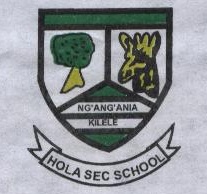 INSTRUCTIONS: ANSWER ANY FIVE QUESTIONS  1a)	Identify the different names of the term Qiyama as used in the Quran. (7mks)b)	Define the term Imana as used by the S unni and Shia Muslims. (6mks)c)	Identify about five signs of the existence of Allah. (7mks)2a)	State  the importance of the Holy Qaaba to Muslims(5). (6mks)b)	Relate the Condition which intercession can be done during the last day. (8mks)c)	Account for the different five ways God communicate to man as taught in Islam. (6mks)3a)	Name the seven parts involved during prayers in Islam. (10mks)b)	Outline the circumstances underwhich Ghusl becomes compulsory in prayers. (5mks)c)	State the types of Najusut for which Muslims learn in order to perform Wudh satisfactorily. (5mks)4a)	What confitions should hadith fulfil before before accepted as Sahih/sound. 5points. (8mks)b)	Hadith has evolved in five stages during growth and development.  Explain the stage refered as Golden period and give examples.c)	Explain the following terms as learn in.  (8mks)i)	Qaulii)	Fiiliii)	Taqreeriv)	Ilmul Hadithv)	Ilmul Rifaalvi)	Rawi5a)	Identify six reasons which make slaughtering become compulsory during Hajji?  (8mks)b)	Explain the following terms as used during prayers.i)	Qabliyyahii)	Baadiyahiii)	A Muslimiv)	A mwaniv)	Tahiyyatul masjidvi)	Tahajjudc)	State any five reasons for the development of Islamic Madh-hab or Islamic thought. (4mks)6a)	Outline the classification of water for wudhu. (6mks)b)	Explain why Islam does not support circumcision of women in Islam. (7mks)c)	Name the prayers which are done during special occasion in Islam. (7mks)